АДМИНИСТРАЦИЯЗАКРЫТОГО АДМИНИСТРАТИВНО-ТЕРРИТОРИАЛЬНОГО ОБРАЗОВАНИЯ СОЛНЕЧНЫЙПОСТАНОВЛЕНИЕО ВНЕСЕНИИ ИЗМЕНЕНИЙ В ПОСТАНОВЛЕНИЕ АДМИНИСТРАЦИИ ЗАТО СОЛНЕЧНЫЙ №112 ОТ 08.05.2019Г. На основании Закона Тверской области от 20.12.2019г. № 89-ЗО «О перераспределении отдельных полномочий в области градостроительной деятельности между органами местного самоуправления муниципальных образований Тверской области и органами государственной власти Тверской области», Закона Тверской области от 23.12.2020г. № 81-ЗО «О внесении изменений в статьи 2 и 4 Закона Тверской области «О перераспределении отдельных полномочий в области градостроительной деятельности между органами местного самоуправления муниципальных образований Тверской области и органами государственной власти Тверской области», администрация ЗАТО Солнечный,ПОСТАНОВЛЯЕТ:Внести изменения в Перечень муниципальных услуг администрации ЗАТО Солнечный Тверской области, предоставляемых в многофункциональных центрах предоставления государственных и муниципальных услуг, утвержденный постановлением администрации ЗАТО Солнечный №112 от 08.05.2019г. «Об утверждении перечня муниципальных услуг администрации ЗАТО Солнечный, предоставляемых в многофункциональных центрах предоставления государственных и муниципальных услуг», исключив следующие пункты:- пункт 5. Выдача градостроительных планов земельных участков;- пункт 6. Заключение договора о развитии застроенных территорий;- пункт 8. Предоставление разрешений на отклонение от предельных параметров разрешенного строительства, реконструкции объектов капитального строительства;- пункт 9. Выдача разрешений на строительство, реконструкцию объектов капитального строительства;- пункт 10. Выдача разрешений на ввод объектов в эксплуатацию при осуществлении строительства, реконструкции объектов капитального строительства;- пункт 11. Предоставление разрешения на условно разрешенный вид использования земельного участка или объекта капитального строительства;- пункт 12. Утверждение документации по планировке территории;- пункт 16. Передача материалов для размещения в информационной системе обеспечения градостроительной деятельности.Настоящее постановление подлежит опубликованию в газете «Городомля на Селигере» и размещению на сайте администрации ЗАТО Солнечный.Контроль за исполнением настоящего Постановления возложить на заместителя главы администрации ЗАТО Солнечный по правовым вопросам Балагаеву Л.А.  Врио главы администрации ЗАТО Солнечный 					В.А. Петров_29.03.2021ЗАТО Солнечный№ _35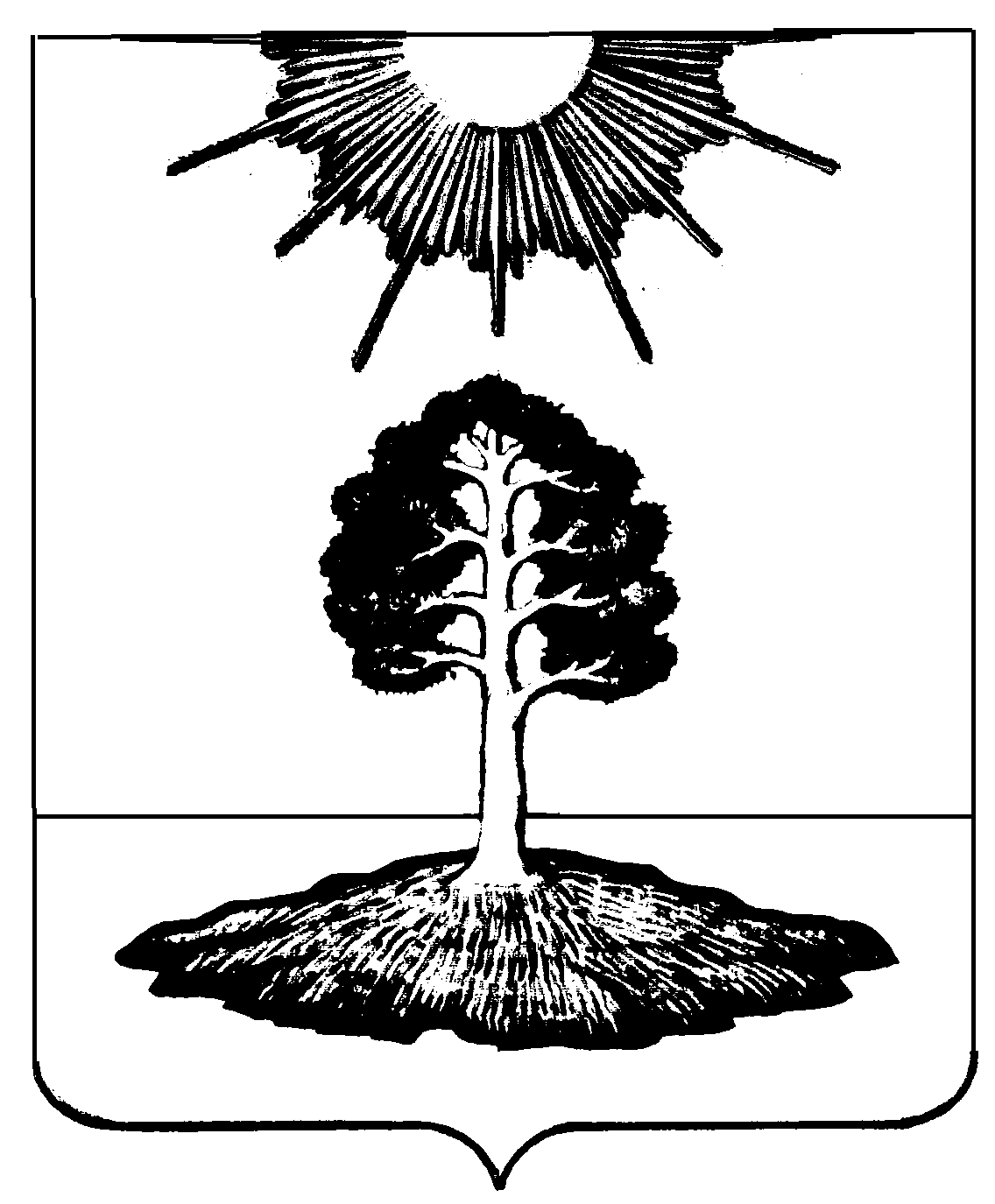 